SELKIRK CANOE KAYAK CENTRE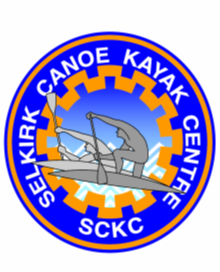 Box 404, Selkirk, MB, R1A 2B3Location: Selkirk Park (along Dyke Road past the Skateboard Park) Club House phone (204-785-2054)email: selkirkkayak@hotmail.comNAME: _________________________________________ E-MAIL ADDRESS ___________________________________ADDRESS: ______________________________________ POSTAL CODE: __________________ PHONE: ___________________PARENTS' NAMES (if under 18): _________________________________ Date of Birth: ________________________ALLERGIES/MEDICAL CONDITIONS_____________________________________________________________________EMERGENCY CONTACTS & PHONE(S):__________________________________________________________________NAMES OF OTHER FAMILY MEMBERS WHO ARE PARTICIPANTS: ___________________________________________How did you find out about us? ___________________________________________________________________Program: ________________________________________	Paid (amount):  __________________________________WAIVER & RELEASEIN CONSIDERATION OF my acceptance into Selkirk Canoe and Kayak Center Program(s), I hereby waive and release the Manitoba Paddling Association, its directors, officers, employees, agents, representatives, successors and assigns from and against all claims, actions, demands, costs and expenses with respect to death, injury, loss or damage to my person or property, howsoever caused, arising out of or in connection with my taking part in this program and notwithstanding that the same may have been contributed to or occasioned by the negligence of the Corporation, its directors, officers, employees, agents, representatives, successors, and assigns. This Waiver and Release shall be binding upon me, my heirs, executors and administrators.I hereby grant permission to any of the above described persons to use any pictures of me or my likeness while participating in any of these programs without obligation or liability to me. By signing this form I am issuing my consent for the following information to be forwarded to The Manitoba Paddling Association for administrative purposes. This information may be used to contact you with information regarding programs and services offered by The Manitoba Paddling Association, Selkirk Canoe and Kayak Centre and our sponsors.  This information will NOT be distributed to any outside organizations.I do not want to receive information regarding future programs and services offered by the Manitoba Paddling Association, Selkirk Canoe and Kayak Centre and our sponsors.Complete A) if participant is 18 years or olderComplete B) For parents or legal guardians to if participant is younger than 18.A) I am 18 years of age or older and have read and understood this document prior to signing it. Dated this___________ day of ___________, 20____________________________  ____________________________  __________________________  ______________________________  Please print name	             Participant's signature    	                Please print name                            Witness' signature                                 B) Being parent or legal guardian of______________________________________, I hereby agree that the foregoing Waiver and Release shall be binding upon my child.Dated this___________ day of ___________, 20_____._______________________  ____________________________  ___________________________  ___________________________      Please print name                       Parent’s signature                             Please print name                   	 Witness' signature            		 